Unit 5 Oral testSpeakingPart 1Respond appropriately in complete sentences to the following questions.(10 points)1. C’est quand, ton anniversaire?2. Quels mois est-ce que tu aimes? Pourquoi?3. Quels mois est-ce que tu n’aimes pas? Pourquoi?4. Qu’est-ce que tu fais en août?5. Qu’est-ce que tu aimes faire en décembre?Part 2Role-play the following scene:An African exchange student at your school is showing you a picture of his/her family that he/she just received. Talk about his/her family, basing your conversation on the illustration. (10 points)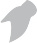 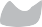 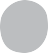 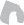 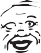 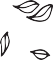 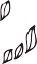 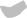 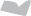 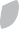 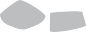 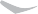 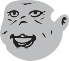 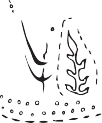 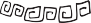 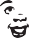 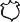 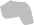 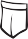 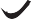 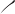 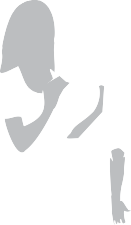 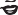 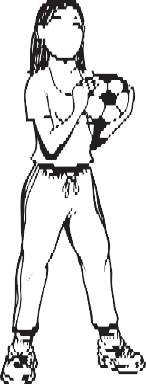 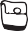 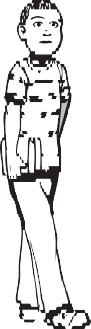 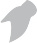 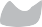 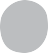 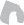 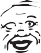 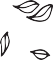 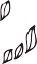 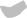 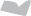 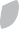 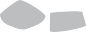 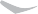 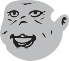 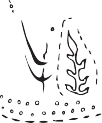 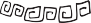 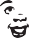 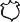 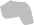 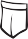 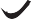 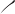 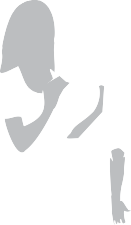 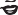 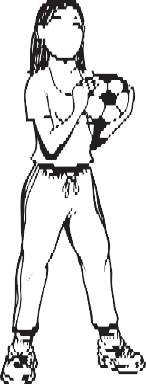 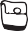 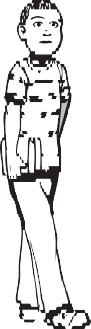 A: Ask the African exchange student about his/her mom and dad.B: He describes his mother and his father, including physical and personality traits,as well as professions.A: Ask the exchange student about his/her brothers and sisters.B: He describes his siblings and tells you what their personalities are like.A: Ask the student about another one of his/her family members.B: He answers your question appropriately, giving details about his family member.